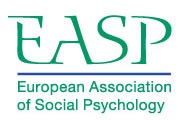 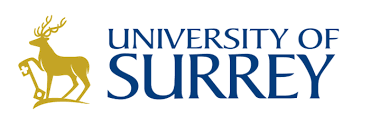 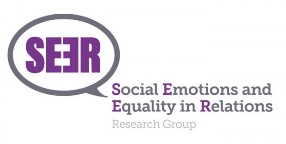 Student Application FormEuropean Association of Social Psychology (EASP) Summer School, School of Psychology, University of Surrey, Guildford, UK, 24th August – 4th September 2020.Part 1: Personal InformationPart 2: EASP Membership and FundingPart 3: PhD Progress and Supervision.Part 4: PhD ResearchPart 5: Workshop PreferencesPart 6: English CompetencyPlease ensure that this application form and your referee’s academic reference are both received by the Summer School organizers by 13th December 2019 at 2020EASPSummer@surrey.ac.uk. If you have any questions about the application process, please contact the Summer School Director, Peter Hegarty at p.hegarty@surrey.ac.uk.Privacy Notice: How we handle your dataThe EASP Summer School is run by the University of Surrey, a registered data controller with the Information Commissioner’s Office committed to ensuring that we handle and process your personal data legally.  Our Data Protection Officer, Suzie Mereweather, can be contacted via dataprotection@surrey.ac.uk What information do we collect from you?  We collect data about your name and contact details here. We only collect the data we need. Why do we collect this information?  We collect your data to assess your student’s application for the 2020 EASP Summer School.  What do we do with your information? We use your contact information to contact you in the event that we need to do that to assess your student’s application. How long do we keep your information?  We keep your personal data in accordance with the University’s retention schedules (7 years maximum).Who do we share your information with?  We share your data with the tutors of the Summer School and members of the organization committee who  assess students’ application.We take our obligations for data handling very seriously and therefore only process your information with your consent.  You will have given us this information yourself and will have chosen the amount of detail you are happy to give us. What rights do you have in relation to the way we process your data? You can find detailed information about your rights as a data subject on the University’s webpage.  You have the right to ask us to confirm that your personal data is being processed and to access (i.e. have a copy of) that data as well as to be provided with supplemental information about the processing.Where the data we hold on you is inaccurate, you may request that we rectify these inaccuracies.  You have the right to have your data erased by us, although in certain circumstances we may not be able to do this.  The circumstances where this applies can be found in the data subject rights information on the University’s webpage.  If you wish to withdraw your consent at any time, please send an email to the relevant course email address stating your name Your database record will be amended and you will no longer receive information from us.Surname:First name:Current University and Department.Email.Work Address.Nationality.Date of Birth.Are you a graduate member of the EASP?If not an EASP graduate member, have you submitted an application for postgraduate membership?If you are accepted to the 2020 Summer School, will your institution contribute £450 to support your participation? Some bursaries are available to support participation from countries under-represented in EASP outside of Western Europe. (Please see Lantos et al., Diversity in the European Association of Social Psychology: A Preliminary Report, Appendix A. for a list of Western European countries). Bursaries will be allocated to graduate members of EASP only, and first to those who are both nationals of, and studying in, under-represented countries. If available, bursaries will be allocated secondarily, to nationals of underrepresented countries studying in Western Europe.  Some bursaries are available to support participation from countries under-represented in EASP outside of Western Europe. (Please see Lantos et al., Diversity in the European Association of Social Psychology: A Preliminary Report, Appendix A. for a list of Western European countries). Bursaries will be allocated to graduate members of EASP only, and first to those who are both nationals of, and studying in, under-represented countries. If available, bursaries will be allocated secondarily, to nationals of underrepresented countries studying in Western Europe.  Do you wish to be considered for a bursary?Date at which you began PhD studies.Expected date of PhD completion.Name and affiliation of current supervisor.If your current supervisor is not your referee for the 2020 Summer School, please explain why.Current “working title” of your PhD thesis.List five keywords describing your PhD research.Please describe your PhD research. Describe both the work completed to date, the work that you plan to do to complete your PhD, and your future career plans. Describe how your enrolment in the EASP 2020 Summer School would benefit your PhD research and career development, including reference to your workshop preferences (250 words or less).Please describe your PhD research. Describe both the work completed to date, the work that you plan to do to complete your PhD, and your future career plans. Describe how your enrolment in the EASP 2020 Summer School would benefit your PhD research and career development, including reference to your workshop preferences (250 words or less).Students at the 2020 Summer School will spend much of their time enrolled in themed workshops.  Below list your top three preferences for the workshops in descending order. (i.e., put “1” next to your top choice, “2” next to your second choice, and “3” next to your third choice). Students at the 2020 Summer School will spend much of their time enrolled in themed workshops.  Below list your top three preferences for the workshops in descending order. (i.e., put “1” next to your top choice, “2” next to your second choice, and “3” next to your third choice). Workshop 1: Social Cognition. Workshop 2: Social and Group Based Emotions.
Workshop 3: Close Relationships and Dyads.
Workshop 4: Social Psychology and Language.
Workshop 5: Social Psychology of Contemporary Environmental Issues.The Summer School will be taught entirely in English.  Accordingly, please assess your English competency from 1 (not at all competently) to 7 (complete fluency) using the following scales.The Summer School will be taught entirely in English.  Accordingly, please assess your English competency from 1 (not at all competently) to 7 (complete fluency) using the following scales.I understand spoken English.1 – 2 – 3 – 4 –5 – 6 – 7I can express myself verbally in English.1 – 2 – 3 – 4 –5 – 6 – 7I can read academic articles in English.1 – 2 – 3 – 4 –5 – 6 – 7I can write academic prose in English.1 – 2 – 3 – 4 –5 – 6 – 7First (Native) LanguageIf English is not your first language, please feel free to describe any certificate of English as a foreign language that you may  hold (i.e., IELTS, TOEFL).  